The Origins of US Cold War Fears, 1946–1961by John P. IrishUNIT OVERVIEWThis unit has been developed by the Gilder Lehrman Institute of American History in partnership with World101 from the Council on Foreign Relations. These lesson plans were developed to enable students to understand, summarize, and evaluate original documents of historical significance. Students will learn and practice skills that will help them analyze, assess, and develop knowledgeable and well-reasoned points of view on visual and textual source materials.In the two lessons in this unit the students will analyze and assess various documents, including speeches, government documents, and images from 1946 to 1961. The objective is to have students recognize the origins of the Cold War conflict between the US and the USSR by analyzing key elements of primary source materials. The students will examine, define, interpret, and organize the documents with the goal of answering the essential question: What fears led the United States into the Cold War? As an assessment, students will engage in a small-group seminar to critically evaluate the origins of these US fears.NUMBER OF CLASS PERIODS: 2GRADE LEVEL(S): 7–12UNIT OBJECTIVESStudents will be able toAnalyze primary source documents using close-reading strategiesIdentify and describe the historical context and main points of a documentIdentify and describe the point of view and purpose of a documentDraw conclusions based on direct evidence found in the textEvaluate and group documents based on shared categoriesCollaborate effectively with classmates to develop and express positions and viewpointsESSENTIAL QUESTIONWhat fears led the United States into the Cold War?COMMON CORE STATE STANDARDS CCSS.ELA-Literacy.RH.6-8.1: Cite specific textual evidence to support analysis of primary and secondary sources.CCSS.ELA-Literacy.RH.6-8.6: Identify aspects of a text that reveal an author’s point of view or purpose (e.g., loaded language, inclusion or avoidance of particular facts).CCSS.ELA-Literacy.RH.6-8.7: Integrate visual information (e.g., in charts, graphs, photographs, videos, or maps) with other information in print and digital texts.CCSS.ELA-Literacy.RH.9-10.1: Cite specific textual evidence to support analysis of primary and secondary sources, attending to such features as the date and origin of the information.CCSS.ELA-Literacy.RH.9-10.2: Determine the central ideas or information of a primary or secondary source; provide an accurate summary of how key events or ideas develop over the course of the text.CCSS.ELA-Literacy.RH.9-10.3: Analyze in detail a series of events described in a text; determine whether earlier events caused later ones or simply preceded them.CCSS.ELA-Literacy.RH.9-10.8: Assess the extent to which the reasoning and evidence in a text support the author’s claims.CCSS.ELA-Literacy.RH.9-10.9: Compare and contrast treatments of the same topic in several primary and secondary sources.CCSS.ELA-Literacy.RH.11-12.1: Cite specific textual evidence to support analysis of primary and secondary sources, connecting insights gained from specific details to an understanding of the text as a whole.CCSS.ELA-Literacy.RH.11-12.2: Determine the central ideas or information of a primary or secondary source; provide an accurate summary that makes clear the relationships among the key details and ideas.CCSS.ELA-Literacy.RH.11-12.3: Evaluate various explanations for actions or events and determine which explanation best accords with textual evidence, acknowledging where the text leaves matters uncertain.CCSS.ELA-Literacy.RH.11-12.7: Integrate and evaluate multiple sources of information presented in diverse formats and media (e.g., visually, quantitatively, as well as in words) in order to address a question or solve a problem.CCSS.ELA-Literacy.RH.11-12.8: Evaluate an author’s premises, claims, and evidence by corroborating or challenging them with other information.CCSS.ELA-Literacy.RH.11-12.9: Integrate information from diverse sources, both primary and secondary, into a coherent understanding of an idea or event, noting discrepancies among sources.LESSON 1: EXPLORING THE FEARS (Document Analysis)OVERVIEWIn the first lesson, students will identify, examine, and analyze the language and imagery of primary source documents related to the fears that led the United States into the Cold War from 1946 to 1961. They will work with a variety of primary source materials including speeches, government documents, and images. They will determine the historical context, summarize key ideas, and analyze the point of view and purpose of each document. At the end of the lesson, the class will come together to discuss the fears that led the United States into the Cold War.HISTORICAL BACKGROUNDThe Origins of US Cold War Fears, 1946–1961
by Daniel Sargent, Associate Professor, Department of History, University of California BerkeleyThe fear that animated US policy in the early Cold War should perplex and intrigue us. For more than a hundred years, Americans had disavowed foreign entanglements. Their government had exercised power mostly within the Western Hemisphere, whose physical separation from Europe and Asia assuaged fears of external attack. And the United States had emerged from the Second World War in a position of supreme strength. Other belligerents suffered invasion, occupation, and bombing, but the United States had fought the war with its homeland essentially unscathed, doubling the size of its economy during the war. Few, if any, states in the history of international relations have ever commanded a position of relative strength such as the United States enjoyed in 1945.So how should we explain the surge of fearfulness that overwhelmed American society in the late 1940s and endured, in abated form, for decades to follow? No single answer will suffice; what historians call the anti-Communist “Red Scare” was a complex phenomenon, and explanation requires attentiveness to both the American scene and the global context, to structural characteristics of American politics and to the happenstance of events.Start with the global scene. The United States and its democratic-capitalist ideological synthesis were not the war’s sole victors. The others were the Soviet Union and its Marxist-Leninist ideological creed. Nazi invasion had battered the Soviet homeland, but the USSR emerged from the Second World War with its prestige at high ebb. Communist parties had fought valiantly against Axis occupation in both Europe and Asia; at the war’s end, Communists who looked to Moscow for leadership were poised to exercise unprecedented influence in the politics of the decolonizing and postcolonial world. As relations between the United States and the Soviet Union deteriorated, Communism’s gains looked, from a US standpoint, like setbacks.The dynamics of US domestic politics amplified the sensation of slippage, especially after Republican gains in the 1946 mid-term election returned divided government to Washington for the first time since 1933. Committed to global leadership, the Truman administration talked up the Communist threat in order to secure support for its internationalist commitments, including the Marshall Plan. This approach worked, but its consequences proved fateful. In order to justify internationalist commitments, American leaders pumped up the specter of an external threat, which empowered Truman’s domestic critics to assail the administration for insufficient vigor in protecting the United States against external enemies. Revelations that high-placed Americans, including State Department official Alger Hiss, had spied for the Soviet Union ratcheted up the political cytokine storm.Events amplified the crisis of confidence. In the span of less than a year, the Soviet Union tested an atomic bomb, in August 1949; Mao Zedong declared victory in the Chinese Civil War, in October 1949; the Soviet Union and China forged an intimate alliance, in January 1950; and North Korea, a Soviet client, invaded South Korea in June 1950. These rapid-fire events thrust the American Cold War into its most intense phase. So dramatic were the setbacks that some, including Senator Joseph McCarthy, reasoned that high-placed officials within the Truman administration must be traitors and Communists. The most lurid allegations subsided, but fears of a devastating nuclear attack persisted, as both the United States and the Soviet Union acquired hydrogen bombs in the early 1950s and, as the decade progressed, growing fleets of intercontinental delivery vehicles, including bombers and missiles.Cold War fears mellowed after the Red Scare of the early 1950s subsided but did not dissipate. Instead, setbacks that showcased American vulnerabilities prompted renewed cycles of panic—and action. One came in 1957–1958 after the Soviet launch of an artificial satellite, Sputnik, prompted a new wave of national anxiety over the prospect of US relative decline. Another came in 1962, after President Kennedy revealed to the American people that the Soviet Union had installed short- and medium-range missiles on the island of Cuba, penetrating the Western Hemisphere that Americans since John Quincy Adams had declared closed to external powers. Over time, though, Americans became accustomed to the structural hostility that defined the Cold War conflict, and the threat of thermonuclear war faded into the background, no longer the captivating preoccupation it had been during the Cold War’s formative phase. The fading of ideological and geopolitical fears portended the transition to a distinctive new phase in the Soviet-American conflict, from the era of fear-fueled escalation to the era of détente.Learn more about the Cold War at World101’s Historical Context module Global Era.Daniel Sargent, an associate professor of history and the Goldman School of Public Policy at the University of California Berkeley, is the author of A Superpower Transformed: The Remaking of American Foreign Relations in the 1970s (2015) and co-editor of The Shock of the Global: The 1970s in Perspective (2010).MATERIALSHistorical Background: “The Origins of Cold War Fears, 1946–1961” by Daniel Sargent, Associate Professor, University of California Berkeley, with Important Phrases activity sheetPrimary Sources with Activity Sheets#1: Excerpts from Bernard M. Baruch, “The Baruch Plan,” June 14, 1946 in Library of Congress. Environment and Natural Resources Policy Division, United States. Nuclear Proliferation Factbook (Washington: US Government Printing Office, 1985), pp. 14 and 18. Available on Hathi Trust Digital Library, catalog.hathitrust.org/Record/002766262.#2: Edwin Marcus, “Can He Block It?” ca. 1947, Library of Congress, loc.gov/pictures/item/2016683506/. By permission of the Marcus family.#3: Excerpts from George Kennan, “The Sources of Soviet Conduct,” Foreign Affairs, July 1947, https://www.foreignaffairs.com/articles/russian-federation/1947-07-01/sources-soviet-conduct.#4: Herblock, “Fire!” June 17, 1949, A 1949 Herblock Cartoon, © The Herb Block Foundation.#5: Excerpts from “US Objectives and Programs for National Security,” NSC-68, April 1950, in United States, Department of State, Foreign Relations of the Unites States, 1950, vol. 1 (Washington: US Government Printing Office, 1977), pp. 282 and 287. Available on Hathi Trust Digital Library, catalog.hathitrust.org/Record/002754464.#6: Excerpts from Joseph McCarthy, “Enemies from Within” Speech Delivered in Wheeling, West Virginia (1950) in Congressional Record: Proceedings and Debates of the 81st Congress, Second Session, vol. 96, pt. 2 (Washington DC: US Government Printing Office, 1950), pp. 1954 and 1956. Available from govinfo.gov/app/collection/crec.#7: “Trouble on the Docks,” Fight the Red Menace: The Children’s Crusade against Communism Trading Cards (Philadelphia: Bowman Gum, Inc., 1951), The Gilder Lehrman Institute of American History, GLC09627.07.#8: Excerpt from Judge Irving Kaufman’s Sentencing Statement in the Rosenberg Case,” March 29, 1951 in Rosenberg v. United States, FindLaw, caselaw.findlaw.com/us-supreme-court/346/273.html.#9: Sheet music cover from Irving Caesar, “Pledge of Allegiance to the Flag” (Washington DC: US Government Printing Office, 1955), Wikipedia.#10: Marion S. Trikosko, photographer. Woman in bomb shelter which is stocked with food and other supplies; bunk bed in corner, September 9, 1961, US News and World Report Collection, Library of Congress, loc.gov/item/2015647175/.#11: Alexei Kutzkov of Moscow by Howard Sochurek, February 1958, and Stephen Lapekas of Chicago by Stan Wayman, March 1958, LIFE Photo Collection, © Time Inc.#12: Excerpt from Dwight D. Eisenhower, Farewell Radio and Television Address to the American People,” January 17, 1961, Online by Gerhard Peters and John T. Woolley, The American Presidency Project, presidency.ucsb.edu/node/234856.PROCEDUREDivide the class into small groups (e.g., three to five is an ideal number for each group).Hand out the Historical Background for homework before Lesson 1 or “share read” it in class. This is done by having the students follow along silently while you begin reading aloud, modeling prosody, inflection, and punctuation. After a few sentences, ask the class to join in with the reading while you continue to read aloud, still serving as the model. This technique will support struggling readers as well as English language learners (ELL).Optional: Depending on the time available and the needs of your students, you can have them complete the Important Phrases activity sheet for homework or in class, as a whole-class exercise or individually.Hand out the Cold War primary sources (#1–12). If possible, have a copy of Document 1 projected so that everyone can see it and you can refer to it easily.Share read the excerpt from the first document with the students as described above.The students will encounter vocabulary that they do not know. One benefit of having the students work in groups is that they can reason out together the meanings of words in context. If the students are truly stuck on a word that is critical to the passage, you can open up a class discussion. As a last resort, you can provide the meaning.Go through the activity with the students as a class, modeling how to answer the different sections.“Historical Context of the Document”: The students can use the provided Historical Background, their textbook, and appropriate websites (such as World101’s Historical Context module Global Era) to help them identify the historical context of the primary sources in the lesson. They should identify some of the larger, or broader, events taking place that help explain the meaning and purpose of the document (e.g., the “Historical Context of the Declaration of Independence” would be the end of the Seven Years’ War, the massive British debt, the end to Salutary Neglect, the failure of compromise and reconciliation between the colonies and the British, etc.). “Summarize Key Ideas”: The students should select three main ideas in the document and put those ideas in their own words.“Point of View” and “Purpose”: The students must determine whose point of view is being expressed in the primary source and the purpose of the primary source, providing evidence from the document to support their position. After you complete Document #1 as a class, the groups should complete the rest of the activity sheets.Wrap-up: Discuss final conclusions and clarify points of confusion.LESSON 2: exploring the fears (Small-Group Seminar)OVERVIEWIn the second lesson, students will group the primary source documents from Lesson 1, and the Cold War fears they represent, into categories—social, political, religious, intellectual, technological, and economic. At the end of the lesson, they will participate in small-group seminars to respond to the prompt “Evaluate the relative importance of the fears that led the United States into the Cold War between 1946 and 1961.”MATERIALSDocuments and activity sheets used in Lesson 1.Activity sheetsCategorizing Cold War FearsRanking CausationPROCEDUREDivide the class into the groups from Lesson 1 or new groups.Make sure students have their Cold War documents and activity sheets from Lesson 1.Hand out the “Categorizing Cold War Fears” activity sheet. If possible, have a copy projected so that everyone can see it and you can refer to it easily.Students should work in groups to complete the activity. You may want to model the categorization of the first document for them. Let them know that there is no right or wrong way to categorize the documents. The purpose of the activity is to have the students think about the characteristics shared by different types of documents. This understanding will also be important for the later small-group seminar, when the students will be asked to take a position on the seminar prompt, “Evaluate the relative importance of the fears that led the United States into the Cold War between 1946 and 1961.”Hand out the “Ranking Causation” activity sheets and ask students to complete the activity on their own, not with their groups.Divide the students into new groups. Depending on the class size, you may want to divide up the class in three different ways. For a small class, you may choose to keep the students together in one group.For a medium-sized class, you may choose to divide the class into two groups. Arrange the students into an inner and an outer circle. Have the inner group start the seminar and then switch in the middle, allowing the outer group to finish the discussion. Usually, the outer group completes another task while the inner group is in discussion (e.g., taking notes on the inner group’s discussion).For a large class, you may choose to divide the class into groups of five, each group seated in a circle. Each circle will be a self-contained seminar group.Read the seminar prompt to the class: “Evaluate the relative importance of the fears that led the United States into the Cold War between 1946 and 1961.” Students should take turns sharing their response with their group. The seminar prompt encourages students to consider what the top three categories of Cold War fears were and rank them from most to least important. Each group needs to come to a consensus.Wrap-up: Discuss final conclusions and clarify points of confusion. Historical BackgroundThe Origins of US Cold War Fears, 1946–1961
by Daniel Sargent, Associate Professor, Department of History, University of California BerkeleyThe fear that animated US policy in the early Cold War should perplex and intrigue us. For more than a hundred years, Americans had disavowed foreign entanglements. Their government had exercised power mostly within the Western Hemisphere, whose physical separation from Europe and Asia assuaged fears of external attack. And the United States had emerged from the Second World War in a position of supreme strength. Other belligerents suffered invasion, occupation, and bombing, but the United States had fought the war with its homeland essentially unscathed, doubling the size of its economy during the war. Few, if any, states in the history of international relations have ever commanded a position of relative strength such as the United States enjoyed in 1945.So how should we explain the surge of fearfulness that overwhelmed American society in the late 1940s and endured, in abated form, for decades to follow? No single answer will suffice; what historians call the anti-Communist “Red Scare” was a complex phenomenon, and explanation requires attentiveness to both the American scene and the global context, to structural characteristics of American politics and to the happenstance of events.Start with the global scene. The United States and its democratic-capitalist ideological synthesis were not the war’s sole victors. The others were the Soviet Union and its Marxist-Leninist ideological creed. Nazi invasion had battered the Soviet homeland, but the USSR emerged from the Second World War with its prestige at high ebb. Communist parties had fought valiantly against Axis occupation in both Europe and Asia; at the war’s end, Communists who looked to Moscow for leadership were poised to exercise unprecedented influence in the politics of the decolonizing and postcolonial world. As relations between the United States and the Soviet Union deteriorated, Communism’s gains looked, from a US standpoint, like setbacks.The dynamics of US domestic politics amplified the sensation of slippage, especially after Republican gains in the 1946 mid-term election returned divided government to Washington for the first time since 1933. Committed to global leadership, the Truman administration talked up the Communist threat in order to secure support for its internationalist commitments, including the Marshall Plan. This approach worked, but its consequences proved fateful. In order to justify internationalist commitments, American leaders pumped up the specter of an external threat, which empowered Truman’s domestic critics to assail the administration for insufficient vigor in protecting the United States against external enemies. Revelations that high-placed Americans, including State Department official Alger Hiss, had spied for the Soviet Union ratcheted up the political cytokine storm.Events amplified the crisis of confidence. In the span of less than a year, the Soviet Union tested an atomic bomb, in August 1949; Mao Zedong declared victory in the Chinese Civil War, in October 1949; the Soviet Union and China forged an intimate alliance, in January 1950; and North Korea, a Soviet client, invaded South Korea in June 1950. These rapid-fire events thrust the American Cold War into its most intense phase. So dramatic were the setbacks that some, including Senator Joseph McCarthy, reasoned that high-placed officials within the Truman administration must be traitors and Communists. The most lurid allegations subsided, but fears of a devastating nuclear attack persisted, as both the United States and the Soviet Union acquired hydrogen bombs in the early 1950s and, as the decade progressed, growing fleets of intercontinental delivery vehicles, including bombers and missiles.Cold War fears mellowed after the Red Scare of the early 1950s subsided but did not dissipate. Instead, setbacks that showcased American vulnerabilities prompted renewed cycles of panic—and action. One came in 1957–1958 after the Soviet launch of an artificial satellite, Sputnik, prompted a new wave of national anxiety over the prospect of US relative decline. Another came in 1962, after President Kennedy revealed to the American people that the Soviet Union had installed short- and medium-range missiles on the island of Cuba, penetrating the Western Hemisphere that Americans since John Quincy Adams had declared closed to external powers. Over time, though, Americans became accustomed to the structural hostility that defined the Cold War conflict, and the threat of thermonuclear war faded into the background, no longer the captivating preoccupation it had been during the Cold War’s formative phase. The fading of ideological and geopolitical fears portended the transition to a distinctive new phase in the Soviet-American conflict, from the era of fear-fueled escalation to the era of détente.Learn more about the Cold War at World101’s Historical Context module Global Era.Daniel Sargent, an associate professor of history and the Goldman School of Public Policy at the University of California Berkeley, is the author of A Superpower Transformed: The Remaking of American Foreign Relations in the 1970s (2015) and co-editor of The Shock of the Global: The 1970s in Perspective (2010)..Historical Background: Important PhrasesWhich phrases or sentences related to US Cold War fears are most informative or important in this scholarly essay? Choose three and give the reason for your choice.Phrase 1:_____________________________________________________________________________________Why is this phrase informative or important?__________________________________________________________________________________________________________________________________________________________________________Phrase 2:_____________________________________________________________________________________Why is this phrase informative or important?  __________________________________________________________________________________________________________________________________________________________________________Phrase 3:_____________________________________________________________________________________Why is this phrase informative or important?  __________________________________________________________________________________________________________________________________________________________________________Analyzing Primary Source Documents Activity Sheet: #1Historical Context of the Document: _______________________________________________________________________________________________________________________________________________________________________________________________________________________________________________________________Summary of Key Ideas: ***Point of View of the Document (cite evidence from the document to support your answer):_______________________________________________________________________________________________________________________________________________________________________________________________________________________________________________________________Purpose of the Document (cite evidence from the document to support your answer): _______________________________________________________________________________________________________________________________________________________________________________________________________________________________________________________________Analyzing Primary Source Documents Activity Sheet: #2Historical Context of the Document: _______________________________________________________________________________________________________________________________________________________________________________________________________________________________________________________________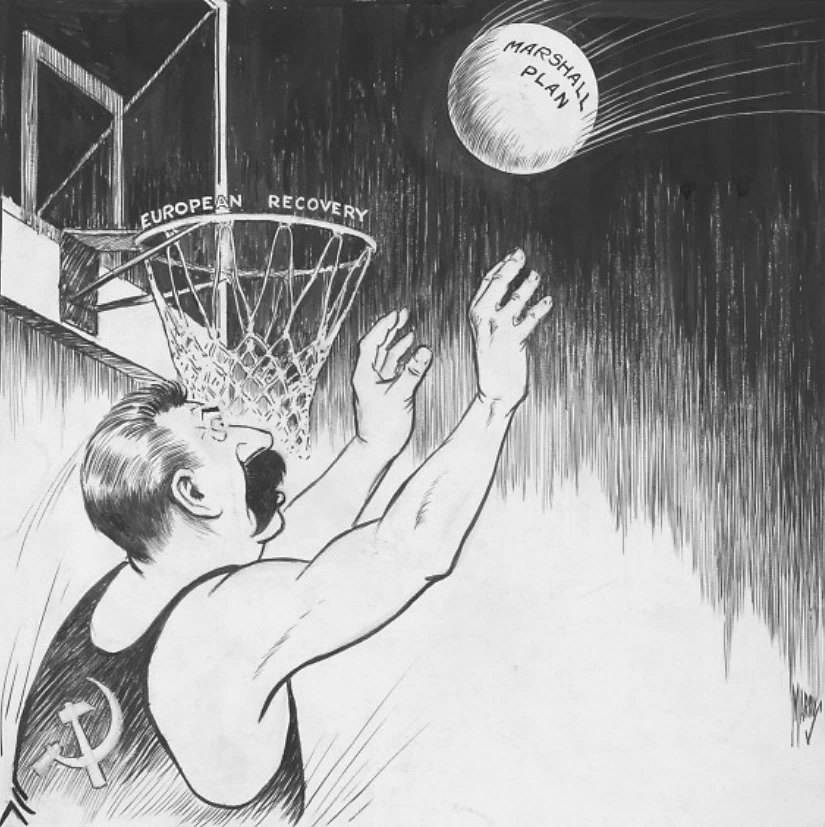 Summary of Key Ideas: ***Point of View of the Document (cite evidence from the document to support your answer):_______________________________________________________________________________________________________________________________________________________________________________________________________________________________________________________________Purpose of the Document (cite evidence from the document to support your answer): _______________________________________________________________________________________________________________________________________________________________________________________________________________________________________________________________Analyzing Primary Source Documents Activity Sheet: #3Historical Context of the Document: _______________________________________________________________________________________________________________________________________________________________________________________________________________________________________________________________Summary of Key Ideas: ***Point of View of the Document (cite evidence from the document to support your answer):_______________________________________________________________________________________________________________________________________________________________________________________________________________________________________________________________Purpose of the Document (cite evidence from the document to support your answer): _______________________________________________________________________________________________________________________________________________________________________________________________________________________________________________________________Analyzing Primary Source Documents Activity Sheet: #4Historical Context of the Document: _______________________________________________________________________________________________________________________________________________________________________________________________________________________________________________________________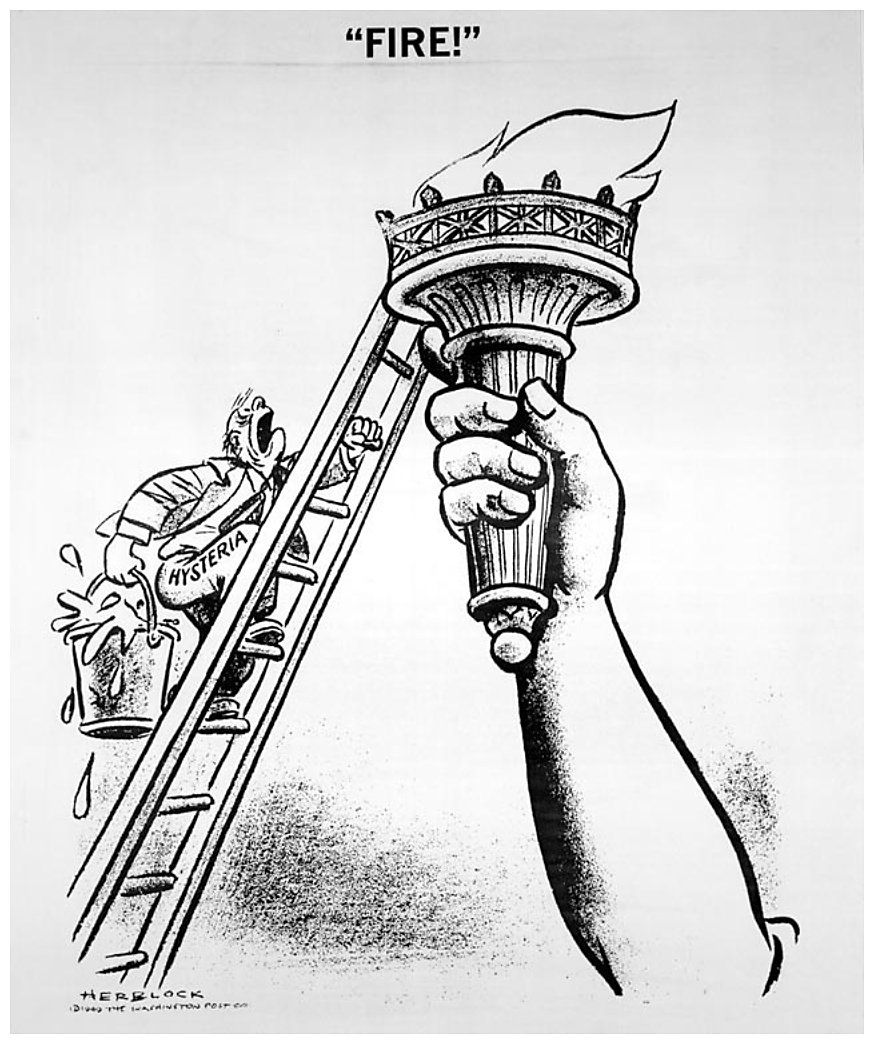 Summary of Key Ideas: ***Point of View of the Document (cite evidence from the document to support your answer):_______________________________________________________________________________________________________________________________________________________________________________________________________________________________________________________________Purpose of the Document (cite evidence from the document to support your answer): _______________________________________________________________________________________________________________________________________________________________________________________________________________________________________________________________Analyzing Primary Source Documents Activity Sheet: #5Historical Context of the Document: _______________________________________________________________________________________________________________________________________________________________________________________________________________________________________________________________Summary of Key Ideas: ***Point of View of the Document (cite evidence from the document to support your answer):_______________________________________________________________________________________________________________________________________________________________________________________________________________________________________________________________Purpose of the Document (cite evidence from the document to support your answer): _______________________________________________________________________________________________________________________________________________________________________________________________________________________________________________________________Analyzing Primary Source Documents Activity Sheet: #6Historical Context of the Document: _______________________________________________________________________________________________________________________________________________________________________________________________________________________________________________________________Summary of Key Ideas: ***Point of View of the Document (cite evidence from the document to support your answer):_______________________________________________________________________________________________________________________________________________________________________________________________________________________________________________________________Purpose of the Document (cite evidence from the document to support your answer): _______________________________________________________________________________________________________________________________________________________________________________________________________________________________________________________________Analyzing Primary Source Documents Activity Sheet: #7Historical Context of the Document: _______________________________________________________________________________________________________________________________________________________________________________________________________________________________________________________________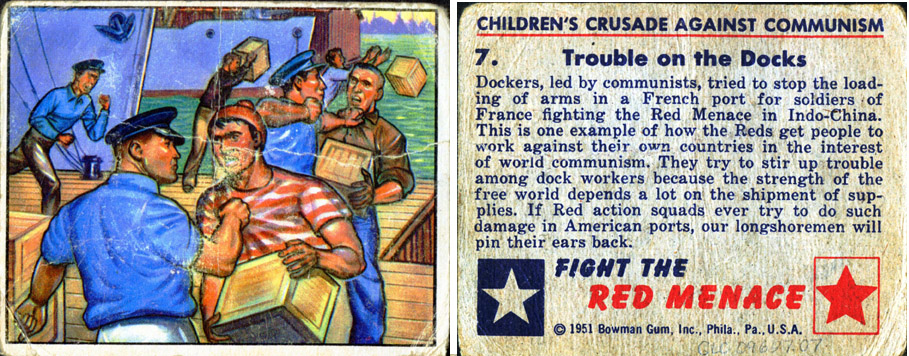 Summary of Key Ideas: ***Point of View of the Document (cite evidence from the document to support your answer):_______________________________________________________________________________________________________________________________________________________________________________________________________________________________________________________________Purpose of the Document (cite evidence from the document to support your answer): _______________________________________________________________________________________________________________________________________________________________________________________________________________________________________________________________Analyzing Primary Source Documents Activity Sheet: #8Historical Context of the Document: _______________________________________________________________________________________________________________________________________________________________________________________________________________________________________________________________Summary of Key Ideas: ***Point of View of the Document (cite evidence from the document to support your answer):_______________________________________________________________________________________________________________________________________________________________________________________________________________________________________________________________Purpose of the Document (cite evidence from the document to support your answer): _______________________________________________________________________________________________________________________________________________________________________________________________________________________________________________________________Analyzing Primary Source Documents Activity Sheet: #9Historical Context of the Document: _______________________________________________________________________________________________________________________________________________________________________________________________________________________________________________________________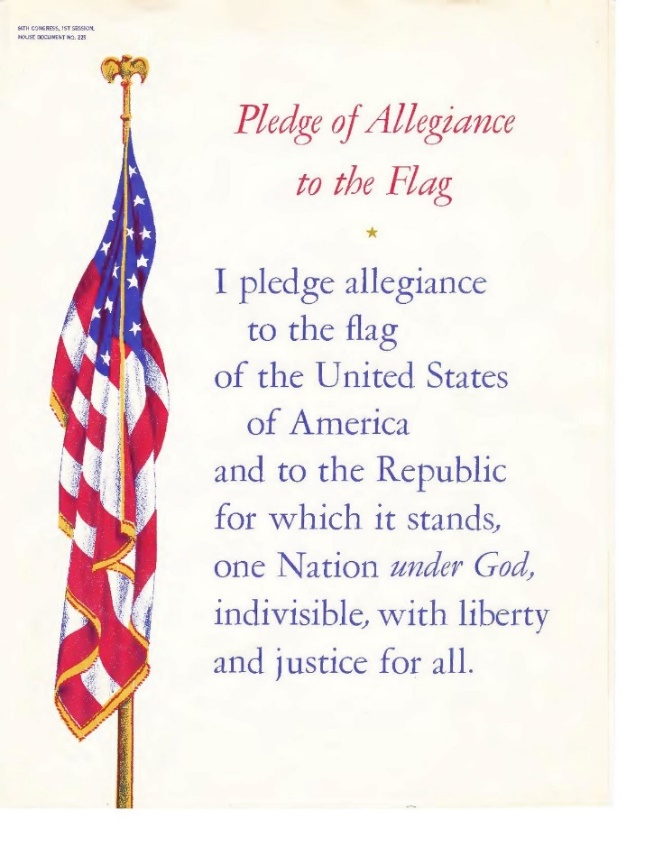 Summary of Key Ideas: ***Point of View of the Document (cite evidence from the document to support your answer):_______________________________________________________________________________________________________________________________________________________________________________________________________________________________________________________________Purpose of the Document (cite evidence from the document to support your answer): _______________________________________________________________________________________________________________________________________________________________________________________________________________________________________________________________Analyzing Primary Source Documents Activity Sheet: #10Historical Context of the Document: _______________________________________________________________________________________________________________________________________________________________________________________________________________________________________________________________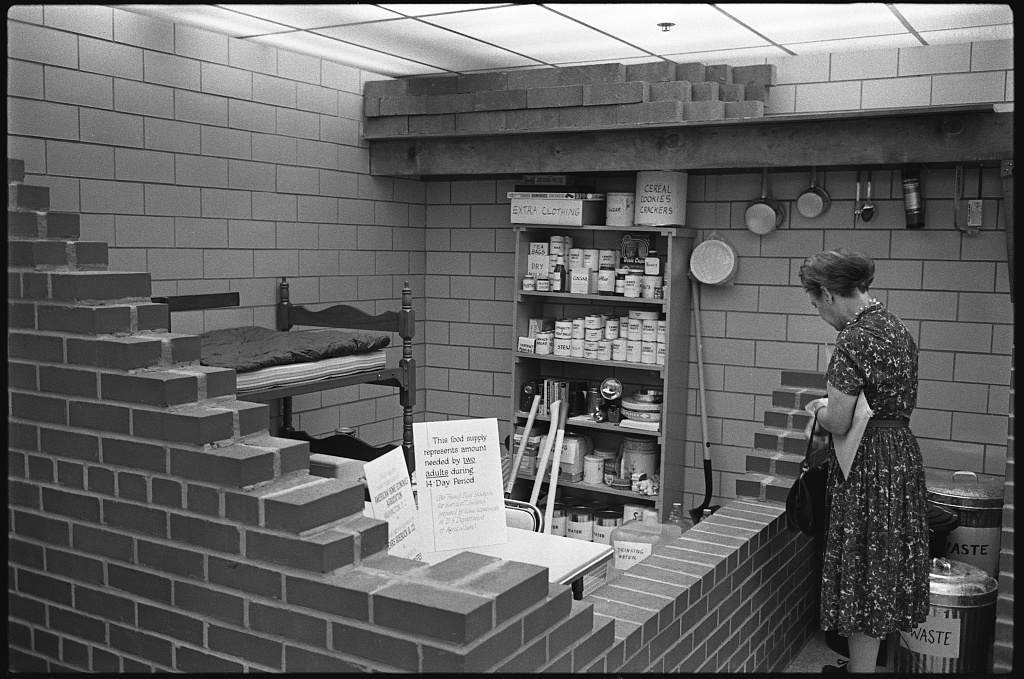 Summary of Key Ideas: ***Point of View of the Document (cite evidence from the document to support your answer):_______________________________________________________________________________________________________________________________________________________________________________________________________________________________________________________________Purpose of the Document (cite evidence from the document to support your answer): _______________________________________________________________________________________________________________________________________________________________________________________________________________________________________________________________Analyzing Primary Source Documents Activity Sheet: #11Historical Context of the Document: _______________________________________________________________________________________________________________________________________________________________________________________________________________________________________________________________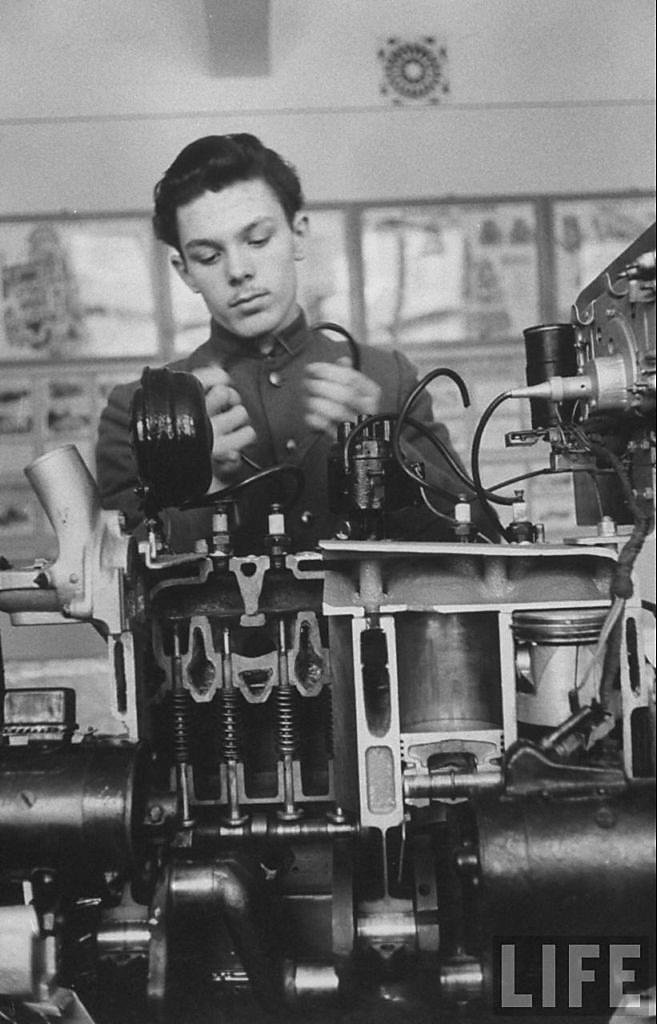 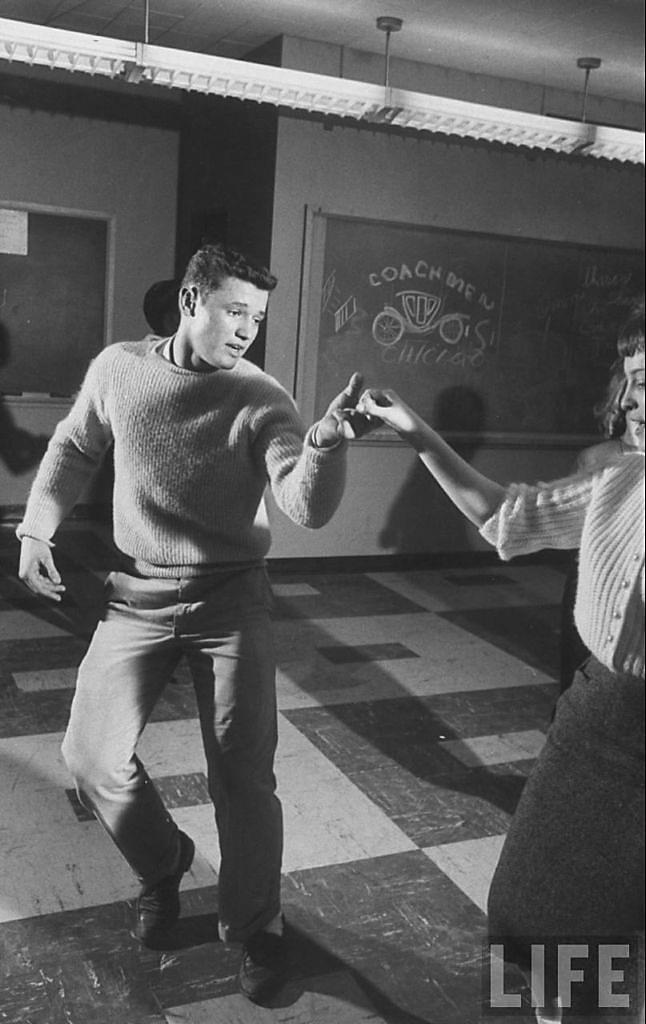 Summary of Key Ideas: ***Point of View of the Document (cite evidence from the document to support your answer):_______________________________________________________________________________________________________________________________________________________________________________________________________________________________________________________________Purpose of the Document (cite evidence from the document to support your answer): _______________________________________________________________________________________________________________________________________________________________________________________________________________________________________________________________Analyzing Primary Source Documents Activity Sheet: #12Historical Context of the Document: _______________________________________________________________________________________________________________________________________________________________________________________________________________________________________________________________Summary of Key Ideas: ***Point of View of the Document (cite evidence from the document to support your answer):_______________________________________________________________________________________________________________________________________________________________________________________________________________________________________________________________Purpose of the Document (cite evidence from the document to support your answer): _______________________________________________________________________________________________________________________________________________________________________________________________________________________________________________________________Categorizing Cold War FearsDirections: Examine each primary source document and determine what category the topic fits into: social, political, religious, intellectual, technological, economic. Then use evidence from the document to explain why you put it in that category.Document #1: _____________________________________________________________________________________Category (circle one):      social       political       religious       intellectual       technological       economicJustification (cite evidence from the document to support your answer): __________________________________________________________________________________________________________________________________________________________________________Document #2: _____________________________________________________________________________________Category (circle one):      social       political       religious       intellectual       technological       economicJustification (cite evidence from the document to support your answer): __________________________________________________________________________________________________________________________________________________________________________Document #3: _____________________________________________________________________________________Category (circle one):      social       political       religious       intellectual       technological       economicJustification (cite evidence from the document to support your answer): __________________________________________________________________________________________________________________________________________________________________________Document #4: _____________________________________________________________________________________Category (circle one):      social       political       religious       intellectual       technological       economicJustification (cite evidence from the document to support your answer): __________________________________________________________________________________________________________________________________________________________________________Document #5: _____________________________________________________________________________________Category (circle one):      social       political       religious       intellectual       technological       economicJustification (cite evidence from the document to support your answer): __________________________________________________________________________________________________________________________________________________________________________Document. #6: _____________________________________________________________________________________Category (circle one):      social       political       religious       intellectual       technological       economicJustification (cite evidence from the document to support your answer): __________________________________________________________________________________________________________________________________________________________________________Document #7: _____________________________________________________________________________________Category (circle one):      social       political       religious       intellectual       technological       economicJustification (cite evidence from the document to support your answer): __________________________________________________________________________________________________________________________________________________________________________Document #8: _____________________________________________________________________________________Category (circle one):      social       political       religious       intellectual       technological       economicJustification (cite evidence from the document to support your answer): __________________________________________________________________________________________________________________________________________________________________________Document #9: _____________________________________________________________________________________Category (circle one):      social       political       religious       intellectual       technological       economicJustification (cite evidence from the document to support your answer): __________________________________________________________________________________________________________________________________________________________________________Document #10: _____________________________________________________________________________________Category (circle one):      social       political       religious       intellectual       technological       economicJustification (cite evidence from the document to support your answer): __________________________________________________________________________________________________________________________________________________________________________Document #11: _____________________________________________________________________________________Category (circle one):      social       political       religious       intellectual       technological       economicJustification (cite evidence from the document to support your answer): __________________________________________________________________________________________________________________________________________________________________________Document #12: _____________________________________________________________________________________Category (circle one):      social       political       religious       intellectual       technological       economicJustification (cite evidence from the document to support your answer): __________________________________________________________________________________________________________________________________________________________________________Ranking CausationDirections: Select the three most important categories of fears that led the United States into the Cold War and rank them from most important (1st) to least important (3rd). 1st Category (circle):      social       political       religious       intellectual       technological       economicDocuments in This Category:***Justification for This Ranking: ____________________________________________________________________________________________________________________________________________________________________________________________________________________________________________________________________________________________________________________________________________________2nd Category (circle):      social       political       religious       intellectual       technological       economicDocuments in This Category:***Justification for This Ranking: ____________________________________________________________________________________________________________________________________________________________________________________________________________________________________________________________________________________________________________________________________________________3rd Category (circle):      social       political       religious       intellectual       technological       economicDocuments in This Category:***Justification for This Ranking: ____________________________________________________________________________________________________________________________________________________________________________________________________________________________________________________________________________________________________________________________________________________